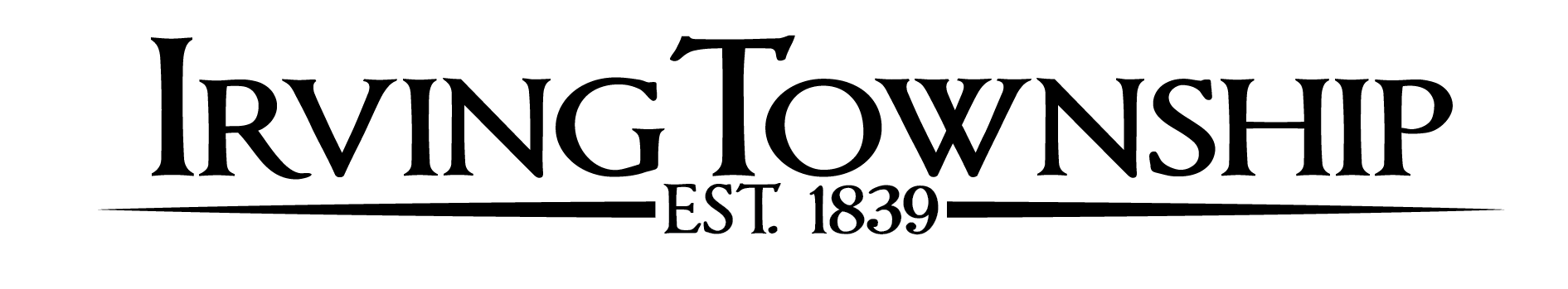 BOARD MEETING AGENDA – November 14, 2018Call Meeting to order with pledge of allegianceApproval of agendaReports: Fire Reports/Commissioners/Cemetery Sexton/AssessorsPublic Input (3 minute limit)Supervisor’s CommentsClerk’s minutes – October 10, 2018Treasurer’s reportPay billsBoard Members CommentsUnfinished Business	Cemetery Software Freeport (Sharon)New BusinessAdditional Cemetery Property (Lynnette)Road Commission Meeting (Jamie)Appoint Board of Review Members (Jamie)Public Input (Limited to 3 minutes)Upcoming Dates:   		Tuesday December 11, 2018 Board of Review 6:30pm	December 12, 2018 Township Board Meeting 6:30pmGUIDELINES TO PUBLIC COMMENTPublic comment is welcome and appreciated. Please follow these simple guidelines to ensure all have an opportunity to be heard. All comments and questions will be made through the supervisor. All comments will be made in a courteous and civil manner, profanity and personal attacks will not be tolerated. Please limit the length of your comments to 3 minutes.  If you are a member of a group, please appoint a spokesman on behalf of a group (those speaking on behalf of a group may be provided additional time). Please state your name before offering comment.